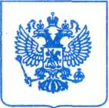 Комиссия Управления Федеральной антимонопольной службы по Ненецкому автономному округу (далее - Комиссия Ненецкого УФАС России, комиссия) по рассмотрению жалобы в порядке, предусмотренном статьёй 18.1 Федерального закона от 26.07.2006 № 135-ФЗ «О защите конкуренции» (далее – закон о Защите конкуренции) в составе: Председатель Комиссии; Члены Комиссии Управления (далее — Комиссия контрольного органа), рассмотрев жалобу ООО «Завод строительных конструкций «Заполярье» (далее — Заявитель, Общество) на действия Заказчика – АО «Нарьян-Марский объединенный авиаотряд» (далее — Заказчик) при проведении запроса предложений в электронной форме на право заключения договора на поставку железобетонных плит типа ПАГ -14 (извещение № 32211771837), представленные документы и сведения, в присутствии представителя Заказчика — начальника коммерческого отдела Авиапредприятия, представителя Общества — заместителя генерального директора по правовым вопросам, действовавших на основании  доверенностей, УСТАНОВИЛА:В Управление Федеральной антимонопольной службы по Ненецкому автономному округу поступила жалоба ООО «Завод строительных конструкций «Заполярье» на действия Заказчика – АО «Нарьян-Марский объединенный авиаотряд» при проведении запроса предложений в электронной форме на право заключения договора на поставку железобетонных плит типа ПАГ -14 (извещение № 32211771837).Из жалобы следует, Заявитель указывает на неправомерные действия Закупочной комиссии Заказчика, выразившиеся, по мнению Заявителя, в необоснованном отклонении заявки ООО «Завод строительных конструкций «Заполярье» по причине отсутствия в составе заявки справки подтверждающие отсутствие у участника закупки задолженности по уплате по уплате налогов, сборов, и иных обязательных платежей в бюджеты любого уровня или государственные внебюджетные фонды (оригинал, либо заверенная копия Справки об исполнении налогоплательщиком (плательщиком сбора, плательщиком страховых взносов, налоговым агентом) обязанностей по уплате налогов, сборов, страховых взносов, пеней, штрафов, процентов), выданной не ранее чем за месяц до дня размещения в ЕИС извещения о проведении закупки.Представители Заказчика с доводами жалобы не согласились и указали, что при проведении запроса предложений Заказчик действовал в соответствии с требованиями норм действующего законодательства Российской Федерации и Положением о закупке.Жалоба рассмотрена комиссией по правилам статьи 18.1 Федерального закона от 26.07.2006 N 135-ФЗ "О защите конкуренции". Рассмотрев представленные материалы и выслушав пояснения представителей Заказчика, а также руководствуясь частью 17 статьи 18.1 Закона о защите конкуренции, Комиссия Ненецкого УФАС России установила следующее.18.10.2022 года Заказчиком в ЕИС https://zakupki.gov.ru размещено извещение № 32211771837 о проведении закупки в форме запроса предложений на поставку железобетонных плит типа ПАГ-14. Начальная (максимальная) цена - 18 888 800,00 (восемнадцать миллионов восемьсот восемьдесят восемь тысяч восемьсот рублей 00 копеек). На участие в закупке подано 5 заявок.В соответствии с Протоколом № 263-22 заседания закупочной комиссии по открытию доступа и рассмотрению заявок от 07.11.2022 заявка участника с порядковым № 5 отклонена в связи с несоответствием заявки требованиям документации о закупке (не соответствие пункту 17 Информационной карты - отсутствие у участника закупки справки, подтверждающей отсутствие задолженности по уплате по уплате налогов, сборов, и иных обязательных платежей в бюджеты любого уровня или государственные внебюджетные фонды). Согласно Протоколу № 264-22 по оценке, сопоставлению заявок и подведению итогов закупочной процедуры от 07.11.2022 закупочной комиссией принято решение рекомендовать заключить договор с участником № 1.В соответствии с ч.1 ст.18.1 Закона N 135-ФЗ антимонопольный орган рассматривает жалобы на действия (бездействие) юридического лица, организатора торгов, оператора электронной площадки, конкурсной или аукционной комиссии при организации и проведении торгов, заключении договоров по результатам торгов или в случае, если торги, проведение которых является обязательным в соответствии с законодательством Российской Федерации, признаны несостоявшимися, а также при организации и проведении закупок в соответствии с Федеральным законом от 18 июля 2011 года N 223-ФЗ "О закупках товаров, работ, услуг отдельными видами юридических лиц", за исключением жалоб, рассмотрение которых предусмотрено законодательством Российской Федерации о контрактной системе в сфере закупок товаров, работ, услуг для обеспечения государственных и муниципальных нужд.Согласно п. п. 1, 4 ч. 10 ст. 3 Закона N 223-ФЗ любой участник закупки вправе обжаловать в антимонопольном органе в порядке, установленном статьей 18.1 Федерального закона от 26 июля 2006 года N 135-ФЗ "О защите конкуренции", с учетом особенностей, установленных настоящей статьей, действия (бездействие) заказчика, комиссии по осуществлению закупок, оператора электронной площадки при закупке товаров, работ, услуг, если такие действия (бездействие) нарушают права и законные интересы участника закупки. Обжалование осуществляется в том числе, в случае  осуществление заказчиком закупки с нарушением требований настоящего Федерального закона и (или) порядка подготовки и (или) осуществления закупки, содержащегося в утвержденном и размещенном в единой информационной системе положении о закупке такого заказчика и предъявление к участникам закупки требований, не предусмотренных документацией о конкурентной закупке.В соответствии с частью 1 статьи 2 Закона N 223-ФЗ при закупке товаров, работ, услуг заказчики руководствуются Конституцией Российской Федерации, Гражданским кодексом Российской Федерации, настоящим Федеральным законом, другими федеральными законами и иными нормативными правовыми актами Российской Федерации, а также принятыми в соответствии с ними и утвержденными с учетом положений части 3 настоящей статьи правовыми актами, регламентирующими правила закупки.В соответствии с пунктом 2 части 1 статьи 3 Закона о закупках при закупке товаров, работ, услуг заказчики руководствуются принципом равноправия, справедливости, отсутствия дискриминации и необоснованных ограничений конкуренции по отношению к участникам закупки.Закупочная деятельность Заказчика регламентируется Положением
«О закупке товаров, работ, услуг для нужд АО «Нарьян-Марский ОАО» (далее по тексту — Положение о закупке), утвержденным Решением Совета директоров АО «Нарьян-Марский объединенный авиаотряд» (протокол от «28» сентября 2022г № 08-22).	Положение о закупке является документом, который в соответствии с ч. 2 ст. 2 Закона N 223-ФЗ регламентирует закупочную деятельность заказчика и должен содержать требования к закупке, в том числе порядок определения и обоснования начальной (максимальной) цены договора, цены договора, заключаемого с единственным поставщиком (исполнителем, подрядчиком), включая порядок определения формулы цены, устанавливающей правила расчета сумм, подлежащих уплате заказчиком поставщику (исполнителю, подрядчику) в ходе исполнения договора (далее - формула цены), определения и обоснования цены единицы товара, работы, услуги, определения максимального значения цены договора, порядок подготовки и осуществления закупок способами, указанными в частях 3.1 и 3.2 статьи 3 настоящего Федерального закона, порядок и условия их применения, порядок заключения и исполнения договоров, а также иные связанные с обеспечением закупки положения.	В соответствии с пунктом 6.2 Документации о закупке по результатам рассмотрения и проверки информации о претендентах на участие в закупке заказчик вправе отклонить Заявку претендента на участие в закупке, в частности, в случае отсутствия документов, определенных Документацией, либо наличия в таких документах недостоверных или неполных сведений о претенденте на участие в закупке или о товарах (работах, услугах), на поставку (выполнение, оказание) которых проводится запрос предложений.	Согласно пункту 17 Информационной карты одним из требований к документам, входящим в состав заявки участника закупки является предоставление документов, подтверждающих отсутствие у участника закупки задолженности по уплате налогов, сборов, и иных обязательных платежей в бюджеты любого уровня или государственные внебюджетные фонды (оригинал, либо заверенная копия Справки об исполнении налогоплательщиком (плательщиком, сбора, плательщиком страховых взносов, налоговым агентом) обязанностей по уплате налогов, сборов, страховых взносов, пеней, штрафов, процентов), выданной не ранее чем за месяц до дня размещения в ЕИС извещения о проведении закупки. Документ должен содержать подпись и оттиск печати органа, выдавшего его или данные о сертификате электронной подписи и её владельце.	Согласно пункту 11.2 части 11 Положения о закупке к Участникам предъявляются обязательные требования, в частности, отсутствие у участника закупки недоимки по налогам, сборам, задолженности по иным обязательным платежам в бюджеты бюджетной системы Российской Федерации (за исключением сумм, на которые предоставлены отсрочка, рассрочка, инвестиционный налоговый кредит в соответствии с законодательством Российской Федерации о налогах и сборах, которые реструктурированы в соответствии с законодательством Российской Федерации, по которым имеется вступившее в законную силу решение суда о признании обязанности заявителя по уплате этих сумм исполненной или которые признаны безнадёжными к взысканию в соответствии с законодательством Российской Федерации о налогах и сборах) по состоянию на дату не ранее 30 дней до даты подачи участником заявки на участие в процедуре закупки. 	Комиссией контрольного органа установлено, по факту в составе заявки Заявителем была предоставлена справка № 2022-26439 о состоянии расчетов по налогам, сборам, страховым взносам, пеням, штрафам, процентам по состоянию на 01.01.2022, выданная МИФНС № 4 по Архангельской области и НАО 20.10.2022 по форме, утвержденной приказом ФНС России от 28.12.2016 N ММВ-7-17/722@, в которой указано, что настоящая справка не является документом, подтверждающим, исполнение организацией обязанности по уплате налогов, сборов, страховых взносов, пеней, штрафов, процентов. Более того, форма указанной справки на момент подачи заявки являлась устаревшей, т.к. приказ ФНС России от 28.12.2016 X ММВ-7-17/722@ утратил силу с 01.10.2022 (приказом ФНС России от 06.08.2021 N ЕД-7-19/728@ установлена новая форма).	Форма справки об исполнении налогоплательщиком (плательщиком сбора, плательщиком страховых взносов, налоговым агентом) обязанностей по уплате налогов, сборов, страховых взносов, пеней, штрафов, процентов), установленная приказом ФНС России от 20.01.2017 N ММВ-7-8/20@, в составе заявки Заявителем представлена не была.	Таким образом, Закупочная комиссия правомерно признала заявку Заявителя не соответствующей требованиям Документации о закупке.Также по мнению ООО ЗСК «Заполярье» при проведении процедуры рассмотрения заявок, поступивших на запрос предложений, закупочной комиссией допущены нарушения относительно сроков и порядка оформления результатов открытия доступа.В соответствии с ч. 1 ст. 2 Закона о закупках при закупке товаров, работ, услуг заказчики руководствуются Конституцией Российской Федерации, Гражданским кодексом Российской Федерации, настоящим Федеральным законом, другими федеральными законами и иными нормативными правовыми актами Российской Федерации, а также принятыми в соответствии с ними и утвержденными с учетом положений части 3 настоящей статьи правовыми актами, регламентирующими правила закупки (далее - положение о закупке).Согласно ч. 2 ст. 2 Закона о закупках, положение о закупке является документом, который регламентирует закупочную деятельность заказчика и должен содержать требования к закупке, в том числе порядок подготовки и проведения процедур закупки (включая способы закупки) и условия их применения, порядок заключения и исполнения договоров, а также иные связанные с обеспечением закупки положения.В соответствии с пунктами 18.1, 18.2 раздела 18 Положения о закупках, вскрытие конвертов с Заявками (открытие доступа к Заявкам) осуществляется Комиссией не ранее срока окончания подачи Заявок в порядке, установленном Документацией в соответствии с Положением и регламентом работы ЭТП.Комиссия вправе перенести сроки открытия доступа к заявкам, на более позднюю дату ввиду объективных причин (отсутствие кворума, обработка заявок и т.д.). Если продление открытия доступа к заявкам потребует изменения даты рассмотрения заявок и (или) даты проведения оценки и сопоставления заявок, и (или) даты подведения итогов закупки, то комиссия отражает этот фактов протоколе открытия доступа к заявкам. Пунктом 18.5 раздела 18 Положения о закупках, пунктом 5.2 раздела 5 Документации о закупке установлено, что в протоколе открытия доступа к Заявкам отражаются следующие сведения:• фирменное наименование (наименование) (для юридических лиц), фамилия, имя, отчество (для физических лиц) Претендента, указанное в Заявке;• почтовый адрес Претендента, указанный в Заявке; • о признании Закупки несостоявшейся, в случаях, установленных Положением, и о последствиях признания закупки несостоявшиеся;• иные сведения, которые Закупочная комиссия считает нужными объявить и занести в протокол открытия доступа к Заявкам. В протоколе заседания закупочной комиссии по открытию доступа и рассмотрению заявок закупочной процедуры на право заключения договора предмету закупки «Поставка железобетонных плит типа ПАГ-14» № 263-22 от 07.11.2022, вышеуказанные сведения отсутствуют, что не соответствует пунктам 18.1, 18.2, 18.5 раздела 18 Положения о закупках, пункту 5.2 раздела 5 Документации о закупке и нарушает ч. 1 ст. 2 Закона о закупках.Согласно пункту 28.2.4 Положения о закупках и пункту 2.1 Документации о закупке в разделе «Документация должна содержать следующие сведения», в Извещении должны быть указаны следующие сведения:• способ закупки;• наименование, место нахождения, почтовый адрес, адрес электронной почты, номер контактного телефона Заказчика;• предмет договора с указанием количества поставляемого товара, объема выполняемых работ, оказываемых услуг;• место поставки товара, выполнения работ, оказания услуг;• сведения о начальной (максимальной) цене договора (цене лота);• срок, место и порядок представления Документации, размер, порядок и сроки внесения платы, взимаемой заказчиком за предоставление Документации, если такая плата установлена заказчиком, за исключением случаев предоставления Документации в форме электронного документа;• место и дата рассмотрения заявок (предложений) участников закупки и подведения итогов запроса предложений;• иные условия проведения процедуры закупки.Пунктами 20, 21, 22 Информационной карты Документации запроса предложений установлено:Дата и время окончания подачи Заявок – 28.10.2022 10:00;Дата, время и место открытия доступа к Заявкам – 28.10.2022 10:15;Дата подведения итогов закупки – 04.11.2022.Место и дата рассмотрения заявок (предложений) участников закупки не установлено, что не соответствует пункту 28.2.4 Положения о закупках, пункту 2.1 Документации о закупке и нарушает ч. 1 ст. 2 Закона о закупках.Пунктом 22.6 Положения о закупках, пункта 7.2 раздела 7 Документации о закупке регламентировано, что комиссия при подведении итогов Закупки объявляет и заносит в протокол оценки и сопоставления заявок или в протокол подведения итогов переторжки, сведения о победителе (победителях) Закупки - наименование (для юридических лиц), фамилия, имя, отчество (для физического лица). В протоколе заседания закупочной комиссии по оценке, сопоставлению заявок и подведению итогов закупочной процедуры на право заключения договора по предмету закупки «Поставка железобетонных плит типа ПАГ-14» № 264-22 от 07.11.2022, указанные сведения отсутствуют, что не соответствует пункту 22.6 Положения о закупках, пункту 7.2 раздела 7 Документации о закупке и нарушает ч. 1 ст. 2 Закона о закупках.Вместе с тем, Комиссия Ненецкого УФАС России приходит к выводу, что вышеуказанные нарушения не повлияли на результаты запроса предложений и не повлекли за собой ограничение количества участников.Руководствуясь ст. 18.1 Федерального закона от 26.07.2006 г. N 135-ФЗ "О защите конкуренции, КомиссияРЕШИЛА:	1. Признать жалобу ООО «Завод строительных конструкций «Заполярье» на действия заказчика – АО «Нарьян-Марский объединенный авиаотряд» при проведении запроса предложений в электронной форме на право заключения договора на поставку железобетонных плит типа ПАГ -14 (извещение № 32211771837) необоснованной.	2. Признать действия заказчика - АО «Нарьян-Марский объединенный авиаотряд» нарушающими часть 1 статьи 2 Федерального закона от 18 июля 2011 года N 223-ФЗ "О закупках товаров, работ, услуг отдельными видами юридических лиц».3. Обязательное к исполнению предписание не выдавать, поскольку выявленное нарушение на итоги Запроса предложений не повлияло.Решение антимонопольного органа может быть обжаловано в судебном порядке в течение трех месяцев с даты его принятия..УПРАВЛЕНИЕ ФЕДЕРАЛЬНОЙ АНТИМОНОПОЛЬНОЙ СЛУЖБЫПО НЕНЕЦКОМУ АВТОНОМНОМУ ОКРУГУР Е Ш Е Н И Е17 ноября 2022 года	                                № 083/07/18.1-5/2022г. Нарьян-Мар